아산정책연구원(원장 함재봉)은 10월 7일(수) 오후 5시(예정)에 종로구 경희궁 1가길에 위치한 연구원 1층 강당에서 앤토니 블링큰(Anthony Blinken)美 국무부 부장관을 초청하여 강연회를 개최한다.블링큰 부장관은 이번 아산 초청강연에서 한미동맹 문제를 비롯, 박근혜 대통령의 10월 방미시 워싱턴에서 있을 한미정상회담의 전망 등을 주제로 연설할 계획이다.블링큰 부장관은 1993년부터 국무부 유럽국 특별보좌관, 전략국제문제연구소 (CSIS) 선임연구원, 상원 외교위원회 전문위원 등으로 폭넓은 외교정책을 다루는 경험을 쌓아왔다. 2009년부터는 바이든 부통령의 국가안보보좌관을 역임했으며, 2013년 이후에는 오바마 대통령의 국가안보 부보좌관으로 활동하며 이란 핵 협상과 우크라이나 사태를 주도적으로 다루고 있다.*취재를 희망하는 언론인은 홍보실(communications@asaninst.org / 02-3701-7349)로 10월 1일(목) 오후 5시까지 신청해 주시기 바랍니다.*정확한 행사시간은 추후 다시 공지될 예정입니다.*좌석이 한정되어 참석 신청을 받은 후 인원 조정이 있을 수 있는 점 사전에 양해를 구합니다..*[참고 자료] 앤토니 블링큰 부장관 약력 소개앤토니 블링큰(Anthony Blinken) 국무부 부장관 약력 소개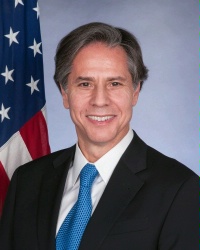 Antony J. Blinken was confirmed by the United States Senate as Deputy Secretary of State on December 16, 2014. He was sworn in by Secretary Kerry on January 9, 2015. Mr. Blinken has held senior foreign policy positions in two administrations over two decades.He most recently served as Assistant to the President and Principal Deputy National Security Advisor. In that capacity, he chaired the inter-agency Deputies Committee, the administration’s principal forum for formulating foreign policy. During the first term of the Obama Administration, he was Deputy Assistant to the President and National Security Advisor to the Vice President.Mr. Blinken served for six years on Capitol Hill (2002 – 2008) as Democratic Staff Director for the U.S. Senate Foreign Relations Committee.Mr. Blinken was a member of President Clinton’s National Security Council staff at the White House from 1994 to 2001. From 1999 to 2001, he was Special Assistant to the President and Senior Director for European Affairs – President Clinton’s principal advisor for relations with the countries of Europe, the European Union and NATO. From 1994 through 1998, Mr. Blinken was Special Assistant to the President and Senior Director for Speechwriting and then Strategic Planning, overseeing foreign policy planning, communications and speechwriting and serving as President Clinton's chief foreign policy speechwriter.Mr. Blinken began his government service at the State Department where, from 1993 to 1994, he served as Special Assistant to the Assistant Secretary of State for European and Canadian Affairs.After leaving the Clinton Administration, he was a Senior Fellow at the Center for Strategic and International Studies between 2001 and 2002.Prior to joining the Clinton Administration, Mr. Blinken practiced law in New York and Paris. He has been a reporter for The New Republic magazine and has written about foreign policy for numerous publications including the New York Times, The New York Times Magazine and Foreign Affairs. He is the author of Ally Versus Ally: America, Europe and the Siberian Pipeline Crisis (Praeger, 1987). He appears frequently on cable and network television on behalf of the Obama administration. Mr. Blinken attended grade school and high school in Paris, France where he received a French Baccalaureat degree with high honors. He is a graduate of Harvard College Magna cum Laude and Columbia Law School.*자세한 이력은 미 국무부 참조 : http://www.state.gov/r/pa/ei/biog/236057.htm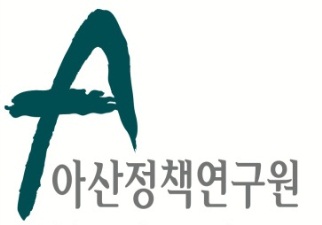 보 도 자 료  Press Release보 도 자 료  Press Release2015년 9월 30일배포 후 바로 보도 가능합니다.총 3장담당: 홍보실 윤정욱 전문원전화: 02-3701-7349이메일: communications@asaninst.org아산정책연구원 (원장 함재봉, www.asaninst.org)은 객관적이면서 수준 높은 공공정책 연구를 수행하는 독립적인 연구기관입니다. 한반도, 동아시아, 그리고 지구촌의 현안에 대한 깊이 있는 정책 대안을 제시하고, 국민과 정책결정자들이 합리적이고 공공의 복리를 극대화시킬 수 있는 정책을 선택하도록 돕는 싱크탱크의 역할을 지향합니다. 2008년 설립 이후 국내외 학술교류, 아산플래넘, 아산핵포럼과 같은 대규모 국제회의 개최, 《China’s Foreign Policy》, 《Japan in Crisis》, 《출구가 없다》, 《14호 수용소 탈출》, 《고아원 원장의 아들》《선거연구 시리즈 1,2,3》연구 서적 출간 등의 활발한 연구활동을 하고 있으며, 2014년 펜실베니아대 주관의 세계싱크탱크 랭킹 지역부문에서는 6위를 차지하였고, ‘세계 최고 국제회의’ 부문에도 국내 싱크탱크로는 유일하게 선정되었습니다.참고 자료